Rosewood 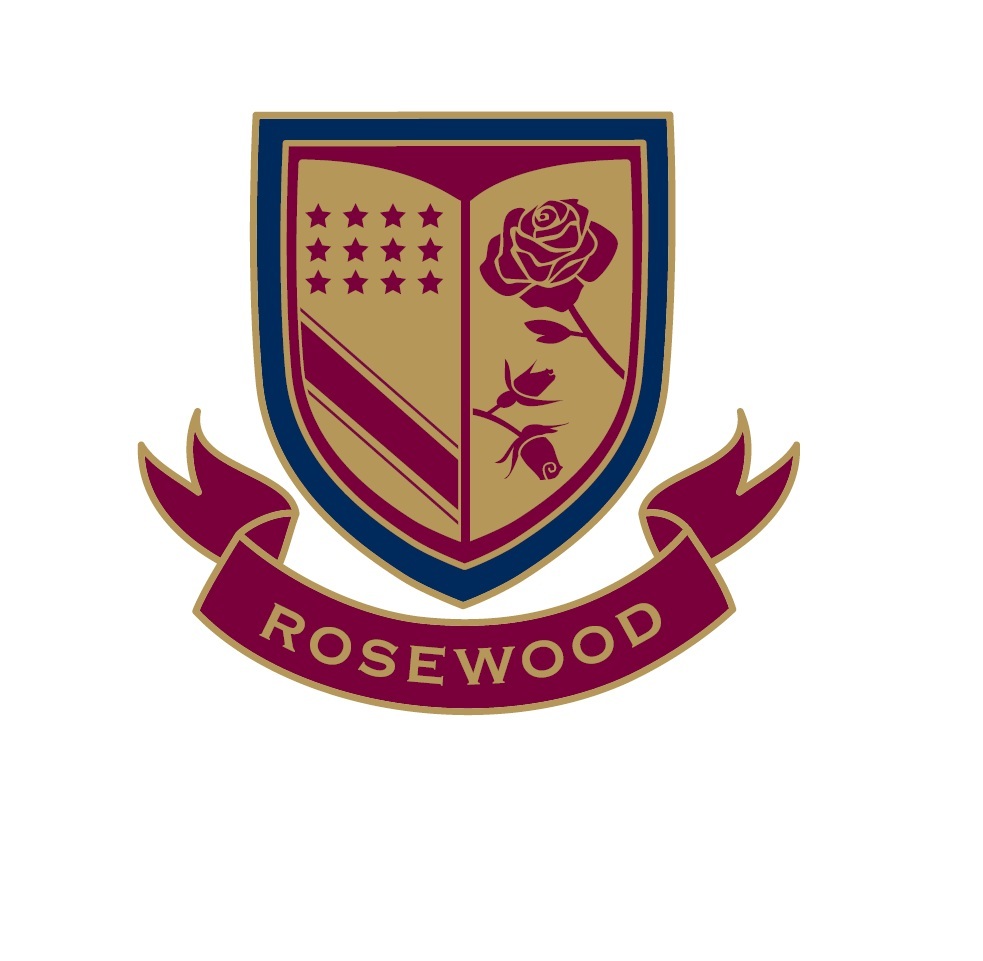 129 Long Circular Road, Maraval288-5143_____________________________________________________________APPLICANT STATEMENT – JUNIOR 3 TO FORM 5In the space below, please write a statement about yourself so that those reading your application will know something about you, your interests, experiences which have been important to you, and why you are applying to Rosewood.  Please complete in your own handwriting,  (Use the back if you need additional space).________________________________________________________________________________________________________________________________________________________________________________________________________________________________________________________________________________________________________________________________________________________________________________________________________________________________________________________________________________________________________________________________________________________________________________________________________________________________________________________________________________________________________________________________________________________________________________________________________________________________________________________________________________________________________________________________________________________________________________________________________________________________________________________________________________________________________________________________________________________________________________________________________________________________________________________________________________________________________________________________________________________________________________________________________________________________________________________________________________________________________________________________________________________________________